论文管理-开题管理1.系统登录1.1登录研究生院网址：研究生院 -选择信息管理系统输入学校OA的账户名和密码-跳转到个人空间界面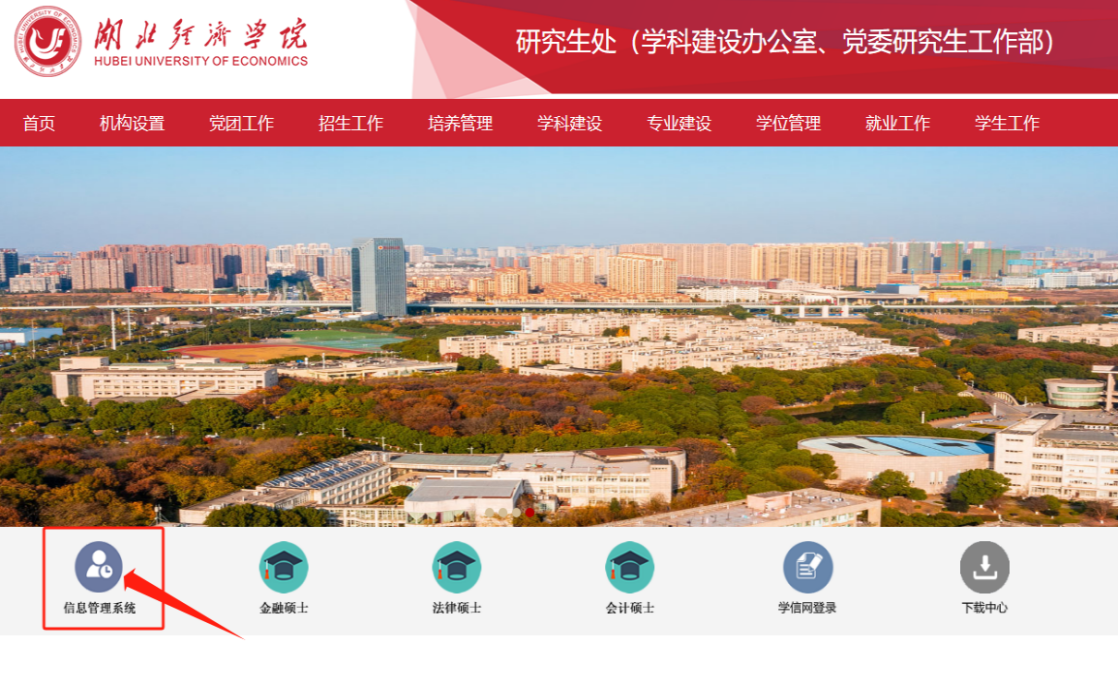 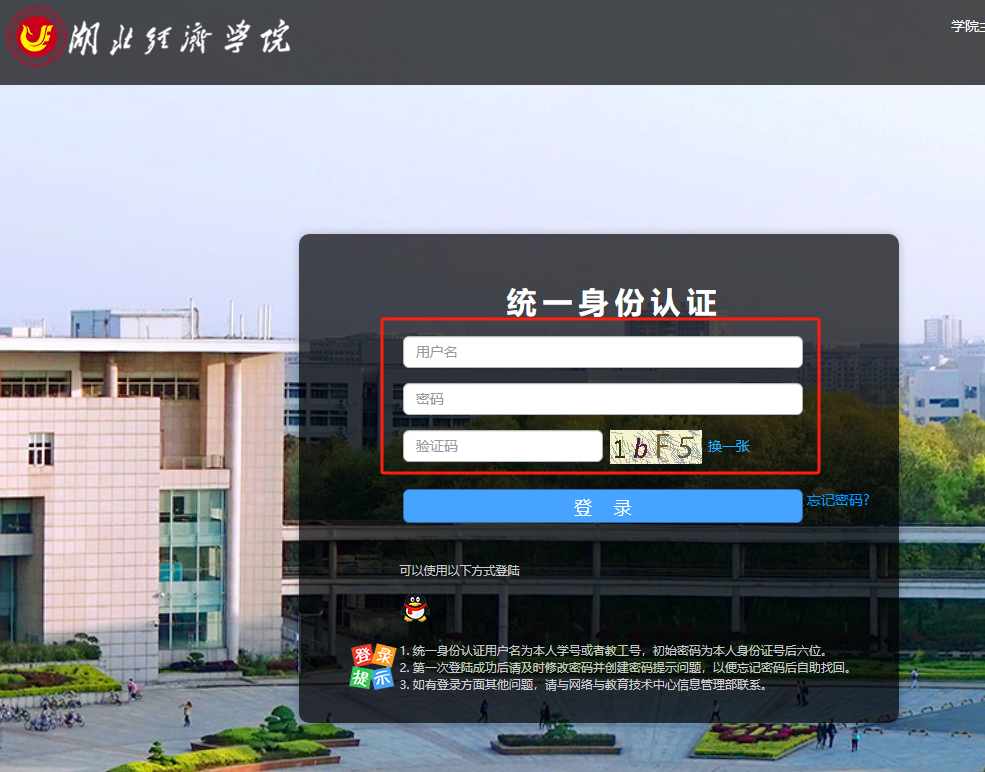 2.导师端2.1开题申请审核功能说明：导师对学生发起的开题申请进行审核。操作说明：导师进入系统后，点击【论文管理】→【开题申请审核】，可进入审核页面。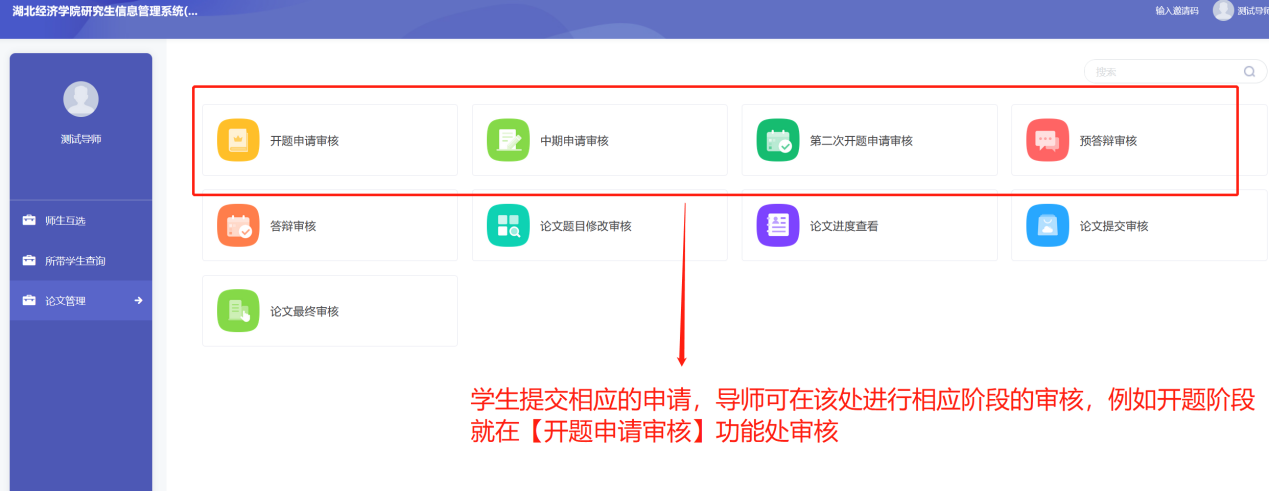 导师可根据学生的审核状态进行审核，如下图所示。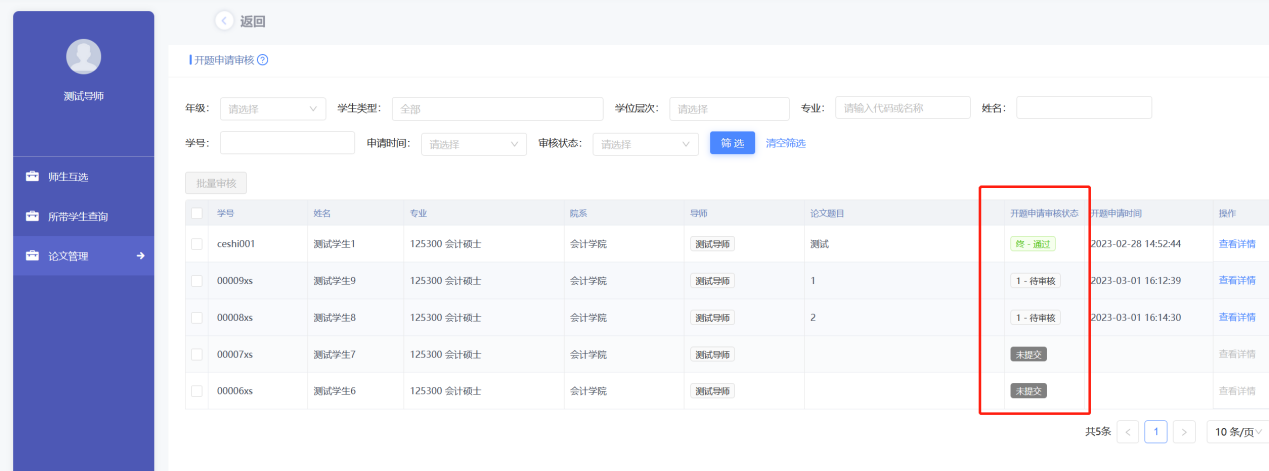 导师选中某个学生条目，可点击上方的【批量审核】进行审核操作，须填写审核意见和电子签名，可选择【审核通过】或者【审核不通过】。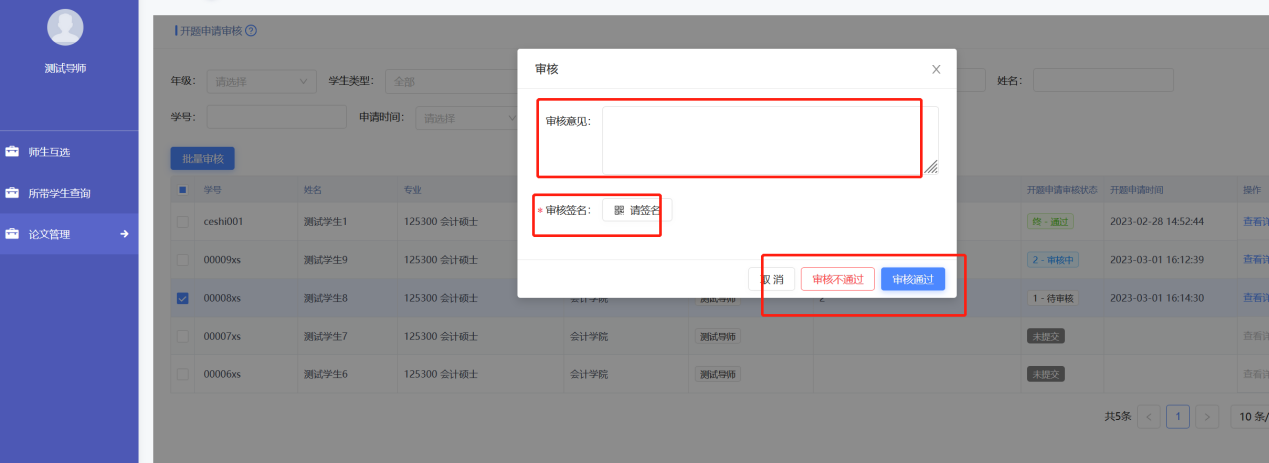 3.学生端3.1开题申请功能说明：学生进行开题申请。操作说明：学生进入系统后，点击【毕业管理】→【开题申请】，可进入开题申请页面。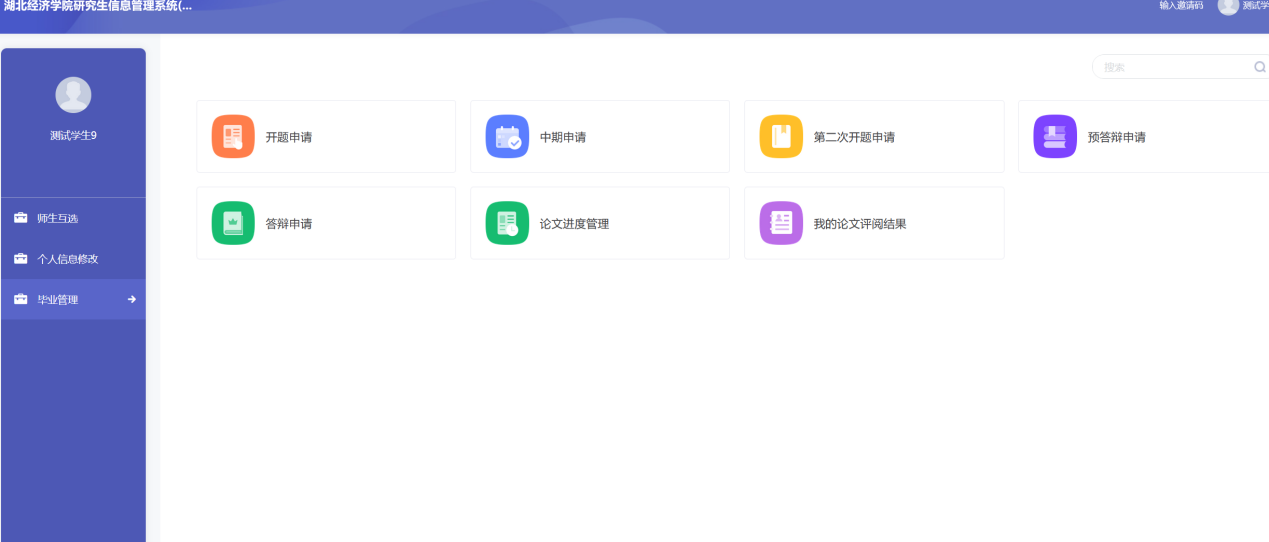 将内容依次填写好之后，可点击【提交】，进行开题申请，等待导师审核。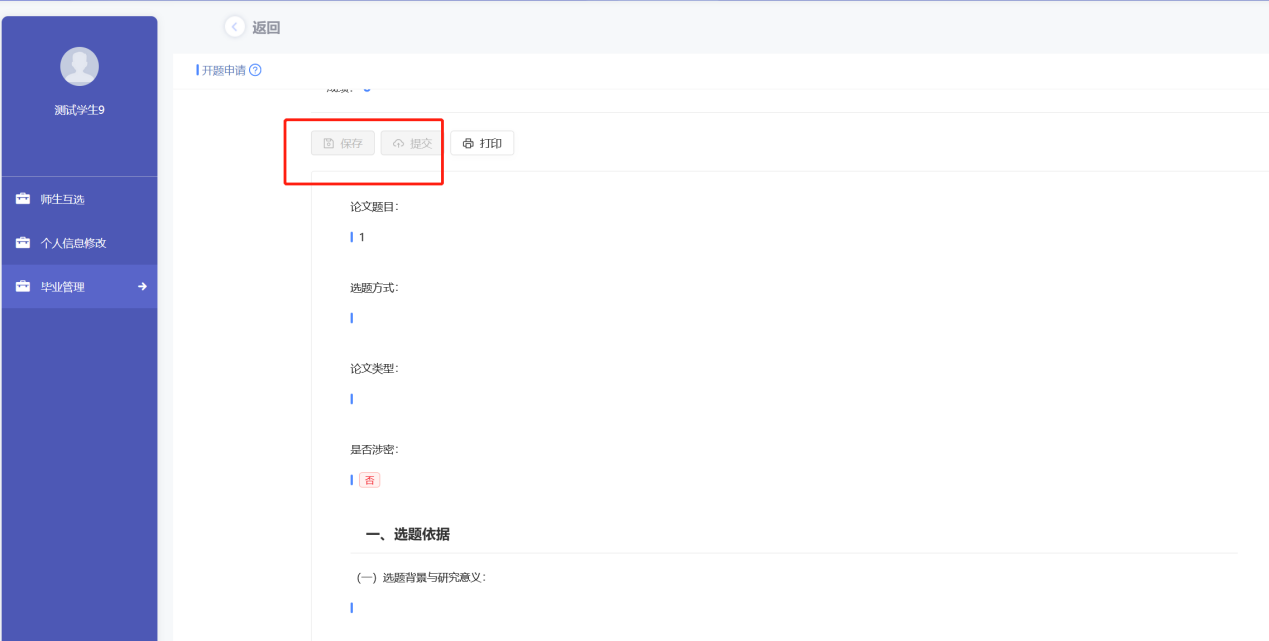 